² 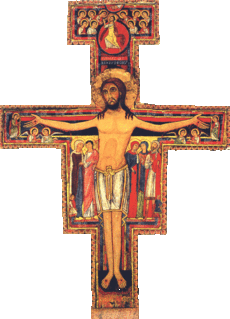 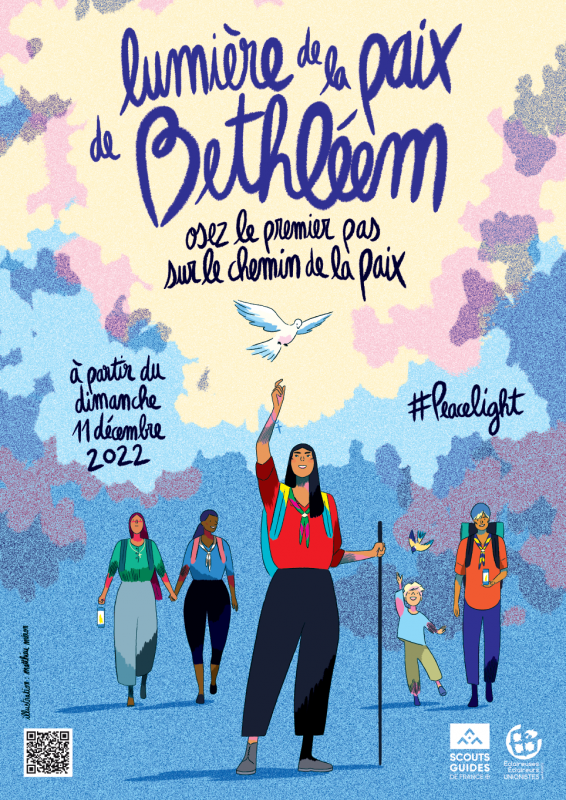 Samedi 10 Décembre 202216h30 : Aumônerie des Jeunes à Loriol. 18h00 : Messe des familles à Loriol. Int :  René CHAUVET, Parents de ClémentineDimanche 11 Décembre 2022 3ème Dimanche Avent10h00 : Messe à Sarrians. Int : Pendant la messe, entrée en catéchuménat d’Anthony.17h00 : veillée calandale organisée par la Municipalité de Sarrians à l’Eglise.18h00 : arrivée à Sarrians de la Lumière de Bethléem. Lundi 12 Décembre 2022Installation de la Crèche de Loriol. 16h30 : Catéchisme à LoriolMardi 13 Décembre 2022Sainte Lucie16h30 : Catéchisme à Sarrians et à Loriol. 18h15 : Messe à Sarrians. Int : Jacky PONSONMercredi 14 Novembre  2022 Saint Jean de la Croix10h30 : rencontre des prêtres du doyenné à Caromb. 18h00 : Messe à Loriol. Int : Renée SAEZ18h00 : Chapelet « la France prie » devant ND des Voyageurs. Jeudi 15 Décembre 2022.8h00 : Adoration à Loriol. 8h45 : Messe à Loriol. Int : Jean François MOREAUEn matinée, confessions à Marie PilaVendredi 16 Décembre 20228h00 : Adoration à Sarrians. 8h45 : Messe à Sarrians. Int : Didier COUILLET Samedi 17 Décembre 202210h : confessions à Sarrians. 18h00 : Messe à Loriol. Int :  Pierrette CHABRANDimanche 18 Décembre 2022 4ème Dimanche Avent10h00 : Messe à Sarrians. Int : Messe co-animée par l’Union Musicale Sarriannaise. 